Značajna tačka dva kružna lukaKonstruisati kružnice  i  gde je  (slika 1). Neka su presečne tačke kružnica  i  tačke A i P. Na kružnici  naznačiti tačku C odnosno luk a na kružnici tačku  odnosno luk Datim lukovima odgovaraju centralni uglovi  i  .Neka je  sredina luka , a  sredina luka . Sredine konstruisati koristeći centralni i periferijski ugao kruga. Spojiti tačku C sa  tako da duž  seče  u tački . Prava određena tačkom P i tačkom  seče  u tački . Prava određena tačkom P i tačkom  seče  u tački . Spojiti tačku  sa  tako da duž  seče  u tački .Prava p određena tačkama C i  i prava q određena tačkama  i seku se u tački Y (p ). Nazovimo tačku Y značajnom tačkom za lukove  i . Za tačku Y važi da je odnos dužina lukova   i  jednak odnosu njihovih odgovarajućih centralnih uglova  i  . Neka prava a sadrži tačku Y a kružnice  i  seče redom u tačkama D i .  To je . Dokaz ove jednakosti će se naći uz sliku 4.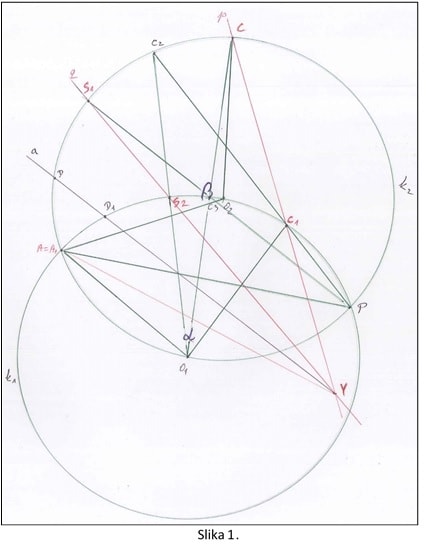 Posebni položaji tačke YPosmatrajmo značajnu tačku Y za lukove  i  u slučaju kada je  = . Tada je  (slika 2) a za lukove  i  važi da je odnos njihovih dužina . Ako povučemo pravu p koja sadrži tačku Y a kružnice   i   seče u tačkama D i   tada je  ( ).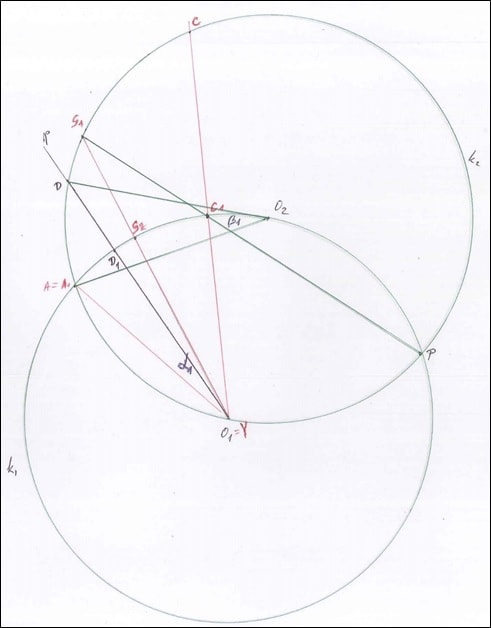 Slika 2.Posmatrajmo značajnu tačku Y za lukove  i  u slučaju kada je =. Tada je P=Y (slika 3). Za lukove  i  važi da je odnos njihovih dužina . Ako povučemo pravu p koja sadrži tačku Y a kružnice  i  seče u tačkama D i  tada je  ().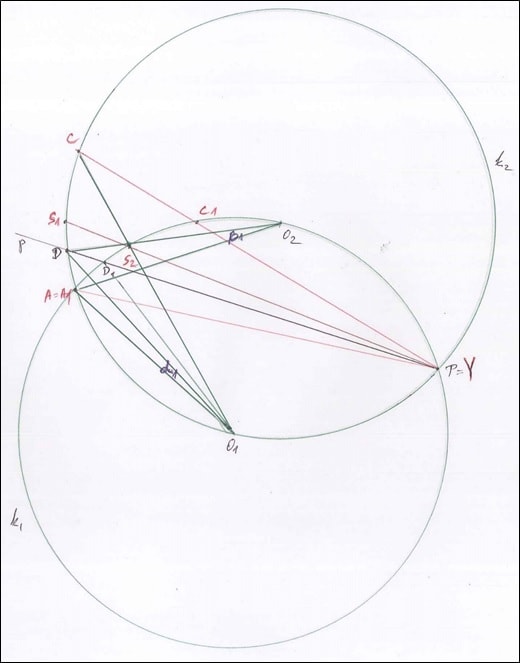 Slika 3.Posmatrajući posebne položaje tačke Y (prethodne 2 slike) može se zaključiti da ako prava p koja sadrži tačku Y seče  redom u tačkama  i  tada je  (ugao  i ugao  ).....Teorema 2:Neka prave p i q koje sadrže tačku Y seku kružnice  redom u tačkama D i E odnosno  i . Tada je  (slika 5).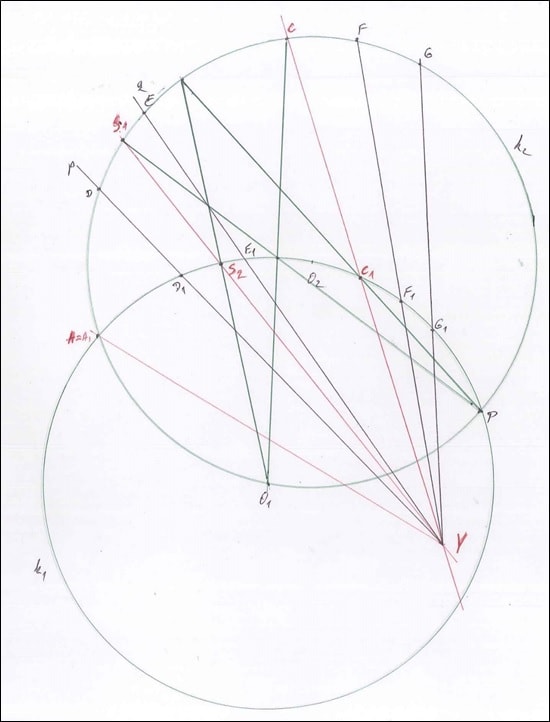 Slika 5.Neka jednakost  nije tačna. Tada je recimo . Postoji broj  takav da je   odnosno . Neka su tačke G i F tačke kružnice takve da je  i  . Kako je n to je i  odnosno >  . Pošto je = n* i = m* onda je n*> m* odnosno   što je suprotno pretpostavci. Znači .Sada je moguće iskoristiti značajnu tačku Y da se konstrukcijom neki ugao  podeli na  jednakih delova . Primer: Konstrukcijom podeliti datu ugao  na tri jednaka dela . Uglu  opisati luk  poluprečnika r. Konstruisati kružnice  i  gde je  (slika 6).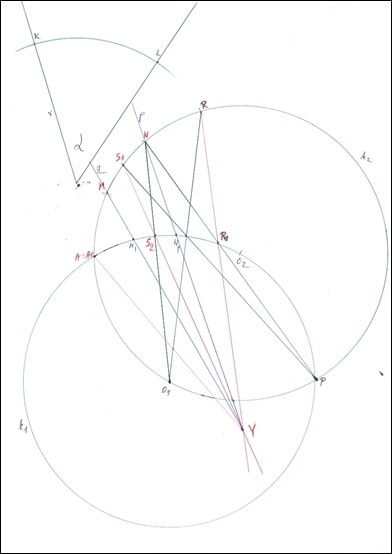 Neka je . Na kružnici  naznačiti tačke M, N, R tako da je . Na kružnici  naznačiti tačku  tako da je = . Za lukove  i  konstruisati značajnu tačku Y. Povući prave p i q određene tačkama M, Y odnosno tačkama N, Y. Prave p i q seku kružnicu  u tačkama  i  tako da je = . Tako je ugao  odnosno njegov luk  podeljen na tri jednaka dela.Postupak ponoviti za slučajeve kada je .                                                                                                                                  Slika 6.